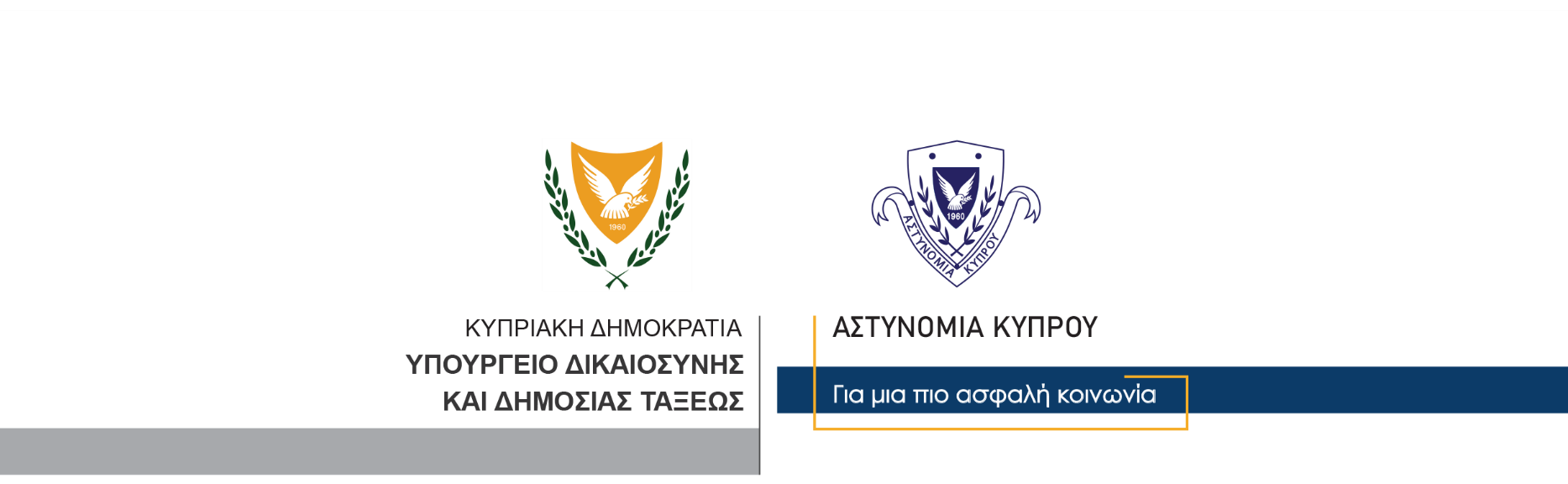 14 Φεβρουαρίου, 2021Δελτίο Τύπου 4 – Οχλαγωγία – Πρόκληση κακόβουλης ζημιάς -  τραυματισμόςΓύρω στις 6.45μ.μ. χθες, περίπου 30 πρόσωπα συνεπλάκησαν στην οδό Τζων Κένεντυ στη Λεμεσό, ρίχνοντας πέτρες, φωτοβολίδες και κροτίδες. Συνεπεία της οχλαγωγίας ήταν να προκληθούν ζημιές σε τρία υποστατικά (εστιατόριο, κατάστημα και υποκατάστημα τράπεζας), των οποίων έσπασαν τζάμια παραθύρων, γυάλινες προθήκες και μέρος μιας διαφημιστικής πινακίδας, καθώς επίσης και σε τρία αυτοκίνητα. Επίσης, γύρω στις 7.30μ.μ. χθες, μεταφέρθηκε στο Γενικό Νοσοκομείο Λεμεσού 49χρονος, ο οποίος διαμένει στο σημείο όπου έγινε η συμπλοκή και ενώ περνούσε από εκεί πεζός, τραυματίστηκε από πέτρα στο κεφάλι. Σύμφωνα με τον θεράποντα ιατρό, ο 49χρονος φέρει κάταγμα στη μετωπιαία χώρα και κρατήθηκε για νοσηλεία. Στη σκηνή μετέβηκαν μέλη της Αστυνομίας, τα οποία διενήργησαν εξετάσεις και παρέλαβαν διάφορα τεκμήρια.Το ΤΑΕ Λεμεσού συνεχίζει τις εξετάσεις. Υποδιεύθυνση Επικοινωνίας, Δημοσίων Σχέσεων & Κοινωνικής Ευθύνης